2-ая неделя СУББОТАЗАВТРАКII ЗАВТРАК ОБЕД ПОЛДНИКУЖИНВОСКРЕСЕНЬЕЗАВТРАКII ЗАВТРАК ОБЕД ПОЛДНИКУЖИНПирамида питания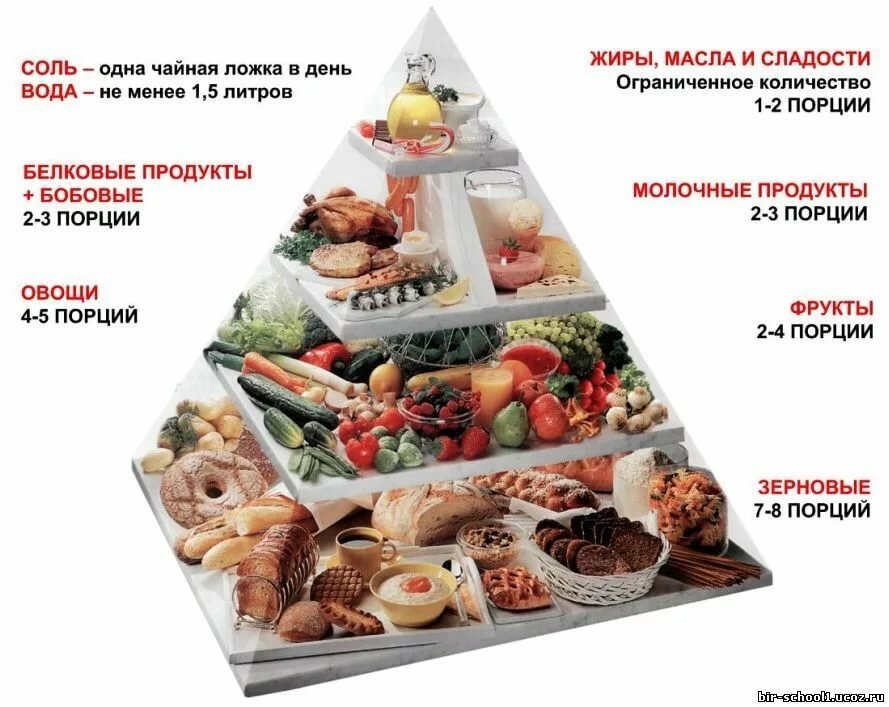 ГУО «Клецкий детский сад №2»222531, г.Клецк, ул. 17 Сентября,7.телефон, +375 17 93 63621; +375 17 93 69059, e-mail: sad2@kletsk-asveta.gov.byУправление по образованию, спорту и туризму Клецкого районного исполнительного комитета Государственное учреждение образования «Клецкий детский сад № 2»2-АЯ НЕДЕЛЯ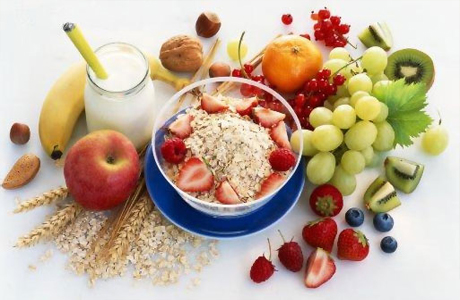 Сыр порциями15Омлет с сосисками70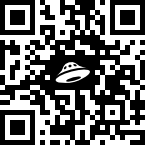 Чай с сахаром185/15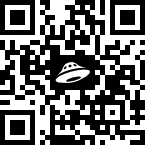 Хлеб ржаной40Свежие фруктышт/150Салат из свежих помидоров со сладким перцем с м/р50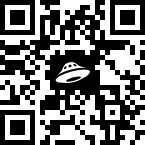 Борщ  с картофелем со сметаной 200/4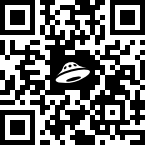 Жаркое по-домашнему50/125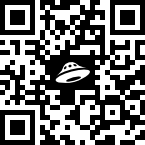 Сок фруктовый200Хлеб ржаной40Сочник50Вареники ленивые100/5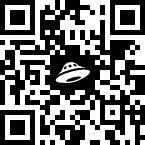 Кисель из клюквенного припаса200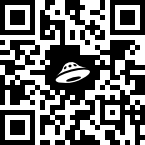 Мармеладшт/50Свежие фруктышт/150Огурец свежий порционно30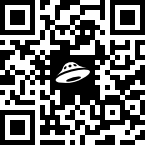 Биточки рыбные70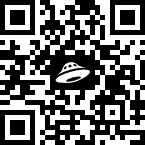 Каша рисовая вязкая150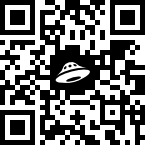 Кефир200Хлеб ржаной20Бутерброд с медом50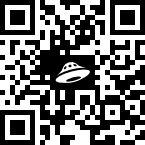 Каша жидкая пшенная с яблоками200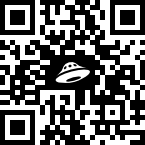 Какао с  молоком135/50/15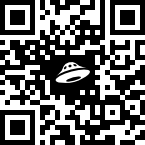 Свежие фруктышт/150Свежие фруктышт/150Салат из сыра и моркови с м/р50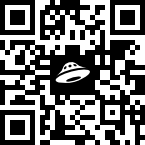 Суп молочный с макаронами200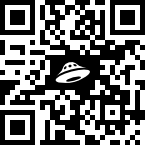 Биточки детские70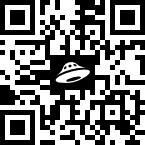 Каша вязкая пшенная150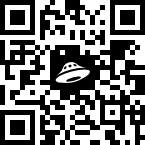 Компот из сухофруктов200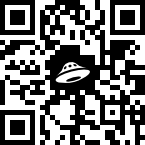 Хлеб ржаной20Печеньешт/50Омлет натуральный105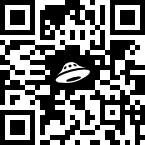 Хлеб ржаной40Орехи грецкие20Сок фруктовый200Салат «Витаминный» с м/р50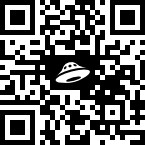 Запеканка картофельная с мясом и сметаной200/15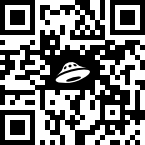 Кефир200Хлеб ржаной40